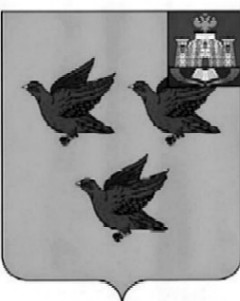 РОССИЙСКАЯ ФЕДЕРАЦИЯОРЛОВСКАЯ ОБЛАСТЬЛИВЕНСКИЙ ГОРОДСКОЙ СОВЕТ НАРОДНЫХ ДЕПУТАТОВРЕШЕНИЕ«28» октября 2021 г. № 2/028-ГС                             Принято решениемЛивенского городского Советанародных депутатов от 28 октября 2021 г. № 2/027-ГС  О внесении изменений в решение Ливенского городского Совета народных депутатов от 27 сентября 2012 года №16/104-ГС «О Положении о денежном содержании и материальном  стимулировании муниципальных служащих органов местного самоуправления города Ливны Орловской области»В целях поддержания правовой базы в актуальном состоянии Ливенский городской Совет народных депутатов РЕШИЛ:	1. Внести в приложение к решению Ливенского городского Совета народных депутатов от 27 сентября 2012 года №16/104-ГС «О Положении о денежном содержании и материальном стимулировании муниципальных служащих органов местного самоуправления города Ливны Орловской области» изменение, исключив в пункте 7 слова «председатель контрольно-счетной палаты,».2. Настоящее решение вступает в силу со дня его официального опубликования и распространяется на правоотношения, возникшие с 30 сентября 2021 года.Председатель Ливенского городскогоСовета народных депутатов							Е.Н. КонищеваИсполняющий обязанности главы города Ливны                                                                               Л. И. Полунина